HOD Music (2MU & 1MMA)
Permanent, full time position from 
the start of the 2020 school yearEMPLOYMENT APPLICATION FORM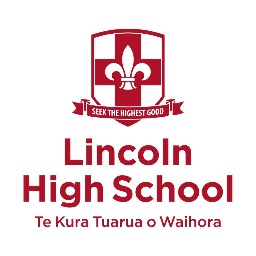 Personal InformationTeaching QualificationsCurrent EmploymentHealthConvictions against the LawRefereesPlease provide names, addresses and contact number of three (3) referees, one of whom is a current or previous employing BOT member and/or Principal who can attest to your professional skills.  Position/s Applying For: HOD Music (2MU 1MMA): Permanent, full time position from the start of the 2020 school year.Surname:Preferred form of address - optionalPreferred form of address - optionalPreferred form of address - optionalPreferred form of address - optionalPreferred form of address - optionalPreferred form of address - optionalPreferred form of address - optionalPreferred form of address - optionalMrMrsMrsMsMsMissMissDrChristian names:Telephone:Private                                           MobileTelephone:Private                                           MobileTelephone:Private                                           MobileTelephone:Private                                           MobileTelephone:Private                                           MobileTelephone:Private                                           MobileTelephone:Private                                           MobileTelephone:Private                                           MobileAddress:Fax:Fax:Fax:Fax:Email:Email:Email:Email:Email:Email:Email:Email:Are you legally entitled to work in New Zealand?   Yes                                 NoWhere appropriate, please attach evidence of eligibility to work in New Zealand.Where appropriate, please attach evidence of eligibility to work in New Zealand.Where appropriate, please attach evidence of eligibility to work in New Zealand.Where appropriate, please attach evidence of eligibility to work in New Zealand.Where appropriate, please attach evidence of eligibility to work in New Zealand.Where appropriate, please attach evidence of eligibility to work in New Zealand.Where appropriate, please attach evidence of eligibility to work in New Zealand.Where appropriate, please attach evidence of eligibility to work in New Zealand.Where appropriate, please attach evidence of eligibility to work in New Zealand.Where appropriate, please attach evidence of eligibility to work in New Zealand.Teacher Registration Number:Teacher Registration Number:Expiry date:Expiry date:Expiry date:Expiry date:Expiry date:Expiry date:Expiry date:Expiry date:Please attach photocopied evidence of current teacher registration.Please attach photocopied evidence of current teacher registration.Please attach photocopied evidence of current teacher registration.Please attach photocopied evidence of current teacher registration.Please attach photocopied evidence of current teacher registration.Please attach photocopied evidence of current teacher registration.Please attach photocopied evidence of current teacher registration.Please attach photocopied evidence of current teacher registration.Please attach photocopied evidence of current teacher registration.Please attach photocopied evidence of current teacher registration.                Institution     Year AwardedTrained Teacher’s CertificateDiploma of TeachingUndergraduate degreePostgraduate QualificationOther Academic QualificationsPosition Held:Year Appointed:School:Grade/Roll:Location:Total length of certificated service:                                 YearsFor the purposes of compliance with the Privacy Act 1993, do you consent to the school contacting your present employer for the purposes of reference checking?                                                                                                              Yes                          NoFor the purposes of compliance with the Privacy Act 1993, do you consent to the school contacting your present employer for the purposes of reference checking?                                                                                                              Yes                          NoDo you have any known condition that may affect your ability to efficiently carry out the functions and responsibilities of the position applied for?If, YES, please specify: _______________________________________________________________________________________________________________________________________________   Yes                     NoThis school has a No Smoking policy- are you prepared to abide by this?   Yes                     NoHave you ever been convicted of any criminal offence (other than a minor traffic offence)?   Yes                      NoIf, YES, please give details and note that you may be asked to provide a copy of the relevant court records.If, YES, please give details and note that you may be asked to provide a copy of the relevant court records.Are you currently awaiting the hearing of any charges?   Yes                      NoPlease Note:The Board reserves the right to contact authorities to verify any claim made.Any offers of employment will be subject to a successful police vet.
Please Note:The Board reserves the right to contact authorities to verify any claim made.Any offers of employment will be subject to a successful police vet.
123Name  PositionAddressTelephone Numbers(Home)(Work)(Mobile)(Email)(Home)(Work)(Mobile)(Email(Home)(Work)(Mobile)(EmailCapacity in which you have known this person.I consent to the school seeking verbal or written information on a confidential basis about me from representatives of my previous employers and/or referees and authorise the information sought to be released to the school for the purposes of ascertaining my suitability for the position for which I am applying.I understand that the information received by the school is supplied in confidence as evaluative material and will not be disclosed to me.Applicant’s Signature:							Date:						DeclarationI …………………………………………………………………… (full name) declare that to the best of my knowledge the information provided in this application and in my curriculum vitae enclosed, is accurate and I understand that if any false or misleading information is given, or any material fact suppressed, I will not be employed, or if I am employed, my employment will be terminated.  I also understand that any false information given in relation to my medical history with regards to gradual process, disease or infection, can result in my loss of entitlement for any compensation from ACC. Applicant’s Signature:							Date:						Please email application to: trb@lincoln.school.nz  